Applicants must be 18 years of age for consideration.Complete all information requested or application may not be considered.  Resumes are not a valid substitute.If you have additional employers to provide, please attach on a separate sheet of paperHave you executed any agreement with any previous employer which may impose restrictions on your potential employment with Her Mind Her Body?If you have executed any agreement which may impose restrictions on your potential employment with Her Mind Her Body, you must consult your own counsel as to the enforceability and application of the contract or agreement.  By signing this application, you agree to hold harmless and indemnify Her Mind Her Body as to any liability incurred by Her Mind Her Body as a result of your application for employment with Her Mind Her Body, your actual employment with Her Mind Her Body, or any claim by any previous employer that you have violated the terms of any agreement imposing restrictions on your potential or actual employment with Her Mind Her Body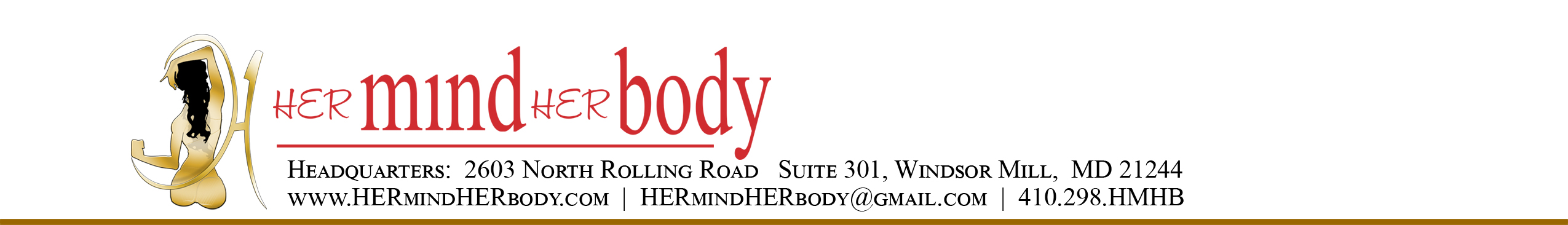 PLEASE PRINT OR TYPEPLEASE PRINT OR TYPEPLEASE PRINT OR TYPEPLEASE PRINT OR TYPEPLEASE PRINT OR TYPEPLEASE PRINT OR TYPEPLEASE PRINT OR TYPEPLEASE PRINT OR TYPEPLEASE PRINT OR TYPEPLEASE PRINT OR TYPEPLEASE PRINT OR TYPEPLEASE PRINT OR TYPEApplication Date                 Personal InformationPersonal InformationPersonal InformationPersonal InformationPersonal InformationPersonal InformationPersonal InformationPersonal InformationPersonal InformationPersonal InformationPersonal InformationPersonal InformationPersonal InformationFull Legal Name (First Name, Middle and Last Name)Full Legal Name (First Name, Middle and Last Name)Full Legal Name (First Name, Middle and Last Name)Full Legal Name (First Name, Middle and Last Name)Full Legal Name (First Name, Middle and Last Name)Full Legal Name (First Name, Middle and Last Name)Full Legal Name (First Name, Middle and Last Name)Date of Birth (D.O.B.)                                     E-mail Address          Date of Birth (D.O.B.)                                     E-mail Address          Date of Birth (D.O.B.)                                     E-mail Address          Date of Birth (D.O.B.)                                     E-mail Address          Date of Birth (D.O.B.)                                     E-mail Address          Date of Birth (D.O.B.)                                     E-mail Address          Street Address (Name of street and number.)Street Address (Name of street and number.)Street Address (Name of street and number.)Street Address (Name of street and number.)Street Address (Name of street and number.)Street Address (Name of street and number.)Street Address (Name of street and number.)Apt. #Apt. #City/State/Zip CodeCity/State/Zip CodeCity/State/Zip CodeCity/State/Zip CodeMailing AddressMailing AddressMailing AddressMailing AddressMailing AddressMailing AddressMailing AddressApt. #Apt. #City/State/Zip CodeCity/State/Zip CodeCity/State/Zip CodeCity/State/Zip CodeHome Phone Home Phone Cell Phone Cell Phone Cell Phone Cell Phone Cell Phone PagerPagerPagerPagerPagerFaxIn order to check your employment and education records, please list any other names that you have previously used:In order to check your employment and education records, please list any other names that you have previously used:In order to check your employment and education records, please list any other names that you have previously used:In order to check your employment and education records, please list any other names that you have previously used:In order to check your employment and education records, please list any other names that you have previously used:In order to check your employment and education records, please list any other names that you have previously used:In order to check your employment and education records, please list any other names that you have previously used:In order to check your employment and education records, please list any other names that you have previously used:In order to check your employment and education records, please list any other names that you have previously used:In order to check your employment and education records, please list any other names that you have previously used:In order to check your employment and education records, please list any other names that you have previously used:In order to check your employment and education records, please list any other names that you have previously used:In order to check your employment and education records, please list any other names that you have previously used:Position(s) Applied ForPosition(s) Applied ForPosition(s) Applied ForPosition(s) Applied ForPosition(s) Applied ForPosition(s) Applied ForPosition(s) Applied ForPosition(s) Applied ForPosition(s) Applied ForPosition(s) Applied ForPosition(s) Applied ForPosition(s) Applied ForPosition(s) Applied ForType(s) of employment sought:     Full-time       Part-time (less than 32 hours per week)         Temporary (short-term)Date Available to Start  (MM/DD/YYYY format)      Available to interview by phone?      Yes    No      If Yes, please provide the dates/times:       Available to interview In Person?      Yes    No      If Yes, please provide the dates/times:       If necessary, what are the best times to call you at home?      Type(s) of employment sought:     Full-time       Part-time (less than 32 hours per week)         Temporary (short-term)Date Available to Start  (MM/DD/YYYY format)      Available to interview by phone?      Yes    No      If Yes, please provide the dates/times:       Available to interview In Person?      Yes    No      If Yes, please provide the dates/times:       If necessary, what are the best times to call you at home?      Type(s) of employment sought:     Full-time       Part-time (less than 32 hours per week)         Temporary (short-term)Date Available to Start  (MM/DD/YYYY format)      Available to interview by phone?      Yes    No      If Yes, please provide the dates/times:       Available to interview In Person?      Yes    No      If Yes, please provide the dates/times:       If necessary, what are the best times to call you at home?      Type(s) of employment sought:     Full-time       Part-time (less than 32 hours per week)         Temporary (short-term)Date Available to Start  (MM/DD/YYYY format)      Available to interview by phone?      Yes    No      If Yes, please provide the dates/times:       Available to interview In Person?      Yes    No      If Yes, please provide the dates/times:       If necessary, what are the best times to call you at home?      Type(s) of employment sought:     Full-time       Part-time (less than 32 hours per week)         Temporary (short-term)Date Available to Start  (MM/DD/YYYY format)      Available to interview by phone?      Yes    No      If Yes, please provide the dates/times:       Available to interview In Person?      Yes    No      If Yes, please provide the dates/times:       If necessary, what are the best times to call you at home?      Type(s) of employment sought:     Full-time       Part-time (less than 32 hours per week)         Temporary (short-term)Date Available to Start  (MM/DD/YYYY format)      Available to interview by phone?      Yes    No      If Yes, please provide the dates/times:       Available to interview In Person?      Yes    No      If Yes, please provide the dates/times:       If necessary, what are the best times to call you at home?      Type(s) of employment sought:     Full-time       Part-time (less than 32 hours per week)         Temporary (short-term)Date Available to Start  (MM/DD/YYYY format)      Available to interview by phone?      Yes    No      If Yes, please provide the dates/times:       Available to interview In Person?      Yes    No      If Yes, please provide the dates/times:       If necessary, what are the best times to call you at home?      Type(s) of employment sought:     Full-time       Part-time (less than 32 hours per week)         Temporary (short-term)Date Available to Start  (MM/DD/YYYY format)      Available to interview by phone?      Yes    No      If Yes, please provide the dates/times:       Available to interview In Person?      Yes    No      If Yes, please provide the dates/times:       If necessary, what are the best times to call you at home?      Type(s) of employment sought:     Full-time       Part-time (less than 32 hours per week)         Temporary (short-term)Date Available to Start  (MM/DD/YYYY format)      Available to interview by phone?      Yes    No      If Yes, please provide the dates/times:       Available to interview In Person?      Yes    No      If Yes, please provide the dates/times:       If necessary, what are the best times to call you at home?      Type(s) of employment sought:     Full-time       Part-time (less than 32 hours per week)         Temporary (short-term)Date Available to Start  (MM/DD/YYYY format)      Available to interview by phone?      Yes    No      If Yes, please provide the dates/times:       Available to interview In Person?      Yes    No      If Yes, please provide the dates/times:       If necessary, what are the best times to call you at home?      Type(s) of employment sought:     Full-time       Part-time (less than 32 hours per week)         Temporary (short-term)Date Available to Start  (MM/DD/YYYY format)      Available to interview by phone?      Yes    No      If Yes, please provide the dates/times:       Available to interview In Person?      Yes    No      If Yes, please provide the dates/times:       If necessary, what are the best times to call you at home?      Type(s) of employment sought:     Full-time       Part-time (less than 32 hours per week)         Temporary (short-term)Date Available to Start  (MM/DD/YYYY format)      Available to interview by phone?      Yes    No      If Yes, please provide the dates/times:       Available to interview In Person?      Yes    No      If Yes, please provide the dates/times:       If necessary, what are the best times to call you at home?      Type(s) of employment sought:     Full-time       Part-time (less than 32 hours per week)         Temporary (short-term)Date Available to Start  (MM/DD/YYYY format)      Available to interview by phone?      Yes    No      If Yes, please provide the dates/times:       Available to interview In Person?      Yes    No      If Yes, please provide the dates/times:       If necessary, what are the best times to call you at home?      Referral SourceReferral SourceReferral SourceReferral SourceReferral SourceReferral SourceReferral SourceReferral SourceReferral SourceReferral SourceReferral SourceReferral SourceReferral Source Newspaper Advertisement Relative or Friend Newspaper Advertisement Relative or Friend Newspaper Advertisement Relative or Friend Walk–in Employment Agency Walk–in Employment Agency Walk–in Employment Agency State Employment Office State Employment Office State Employment Office Internet, please specify:            Other, please specify:            Internet, please specify:            Other, please specify:            Internet, please specify:            Other, please specify:            Internet, please specify:            Other, please specify:           Have you ever been employed by Her Mind Her Body before?    Yes    No   If Yes, when were you employed, and at which location?      Have you ever been employed by Her Mind Her Body before?    Yes    No   If Yes, when were you employed, and at which location?      Have you ever been employed by Her Mind Her Body before?    Yes    No   If Yes, when were you employed, and at which location?      Have you ever been employed by Her Mind Her Body before?    Yes    No   If Yes, when were you employed, and at which location?      Have you ever been employed by Her Mind Her Body before?    Yes    No   If Yes, when were you employed, and at which location?      Have you ever been employed by Her Mind Her Body before?    Yes    No   If Yes, when were you employed, and at which location?      Have you ever been employed by Her Mind Her Body before?    Yes    No   If Yes, when were you employed, and at which location?      Have you ever been employed by Her Mind Her Body before?    Yes    No   If Yes, when were you employed, and at which location?      Have you ever been employed by Her Mind Her Body before?    Yes    No   If Yes, when were you employed, and at which location?      Have you ever been employed by Her Mind Her Body before?    Yes    No   If Yes, when were you employed, and at which location?      Have you ever been employed by Her Mind Her Body before?    Yes    No   If Yes, when were you employed, and at which location?      Have you ever been employed by Her Mind Her Body before?    Yes    No   If Yes, when were you employed, and at which location?      Have you ever been employed by Her Mind Her Body before?    Yes    No   If Yes, when were you employed, and at which location?      Current Work StatusCurrent Work StatusCurrent Work StatusCurrent Work StatusCurrent Work StatusCurrent Work StatusCurrent Work StatusCurrent Work StatusCurrent Work StatusCurrent Work StatusCurrent Work StatusCurrent Work StatusCurrent Work StatusMay we contact your current employer?       Yes    No     If No, please explain.       May we contact you at work?     Yes    No     If Yes, list your work number and the best time(s) to call.       Are you currently on lay-off status and subject to recall?  Yes    No     If Yes, please explain.         May we contact your current employer?       Yes    No     If No, please explain.       May we contact you at work?     Yes    No     If Yes, list your work number and the best time(s) to call.       Are you currently on lay-off status and subject to recall?  Yes    No     If Yes, please explain.         May we contact your current employer?       Yes    No     If No, please explain.       May we contact you at work?     Yes    No     If Yes, list your work number and the best time(s) to call.       Are you currently on lay-off status and subject to recall?  Yes    No     If Yes, please explain.         May we contact your current employer?       Yes    No     If No, please explain.       May we contact you at work?     Yes    No     If Yes, list your work number and the best time(s) to call.       Are you currently on lay-off status and subject to recall?  Yes    No     If Yes, please explain.         May we contact your current employer?       Yes    No     If No, please explain.       May we contact you at work?     Yes    No     If Yes, list your work number and the best time(s) to call.       Are you currently on lay-off status and subject to recall?  Yes    No     If Yes, please explain.         May we contact your current employer?       Yes    No     If No, please explain.       May we contact you at work?     Yes    No     If Yes, list your work number and the best time(s) to call.       Are you currently on lay-off status and subject to recall?  Yes    No     If Yes, please explain.         May we contact your current employer?       Yes    No     If No, please explain.       May we contact you at work?     Yes    No     If Yes, list your work number and the best time(s) to call.       Are you currently on lay-off status and subject to recall?  Yes    No     If Yes, please explain.         May we contact your current employer?       Yes    No     If No, please explain.       May we contact you at work?     Yes    No     If Yes, list your work number and the best time(s) to call.       Are you currently on lay-off status and subject to recall?  Yes    No     If Yes, please explain.         May we contact your current employer?       Yes    No     If No, please explain.       May we contact you at work?     Yes    No     If Yes, list your work number and the best time(s) to call.       Are you currently on lay-off status and subject to recall?  Yes    No     If Yes, please explain.         May we contact your current employer?       Yes    No     If No, please explain.       May we contact you at work?     Yes    No     If Yes, list your work number and the best time(s) to call.       Are you currently on lay-off status and subject to recall?  Yes    No     If Yes, please explain.         May we contact your current employer?       Yes    No     If No, please explain.       May we contact you at work?     Yes    No     If Yes, list your work number and the best time(s) to call.       Are you currently on lay-off status and subject to recall?  Yes    No     If Yes, please explain.         May we contact your current employer?       Yes    No     If No, please explain.       May we contact you at work?     Yes    No     If Yes, list your work number and the best time(s) to call.       Are you currently on lay-off status and subject to recall?  Yes    No     If Yes, please explain.         May we contact your current employer?       Yes    No     If No, please explain.       May we contact you at work?     Yes    No     If Yes, list your work number and the best time(s) to call.       Are you currently on lay-off status and subject to recall?  Yes    No     If Yes, please explain.         PreferencesPreferencesPreferencesPreferencesPreferencesPreferencesPreferencesPreferencesPreferencesPreferencesPreferencesPreferencesPreferencesWill you relocate if job requires it?        Yes    No           Will you travel if job requires it?       Yes    No     What percentage?  Willing to commute if the job requires it?        Yes    No       If Yes, how far? minutes/hours/miles      What type of work are you looking for?     Full Time        Part TimeWhat shifts are you available to work?  Days    Nights    Weekends    12-hour shifts    What days are you available to work?      Sunday       Monday       Tuesday       Wednesday       Thursday       Friday       SaturdayAre you unavailable to work any time during the next 3-6 months?        Yes    No     If Yes, please list the unavailable dates below.  Will you relocate if job requires it?        Yes    No           Will you travel if job requires it?       Yes    No     What percentage?  Willing to commute if the job requires it?        Yes    No       If Yes, how far? minutes/hours/miles      What type of work are you looking for?     Full Time        Part TimeWhat shifts are you available to work?  Days    Nights    Weekends    12-hour shifts    What days are you available to work?      Sunday       Monday       Tuesday       Wednesday       Thursday       Friday       SaturdayAre you unavailable to work any time during the next 3-6 months?        Yes    No     If Yes, please list the unavailable dates below.  Will you relocate if job requires it?        Yes    No           Will you travel if job requires it?       Yes    No     What percentage?  Willing to commute if the job requires it?        Yes    No       If Yes, how far? minutes/hours/miles      What type of work are you looking for?     Full Time        Part TimeWhat shifts are you available to work?  Days    Nights    Weekends    12-hour shifts    What days are you available to work?      Sunday       Monday       Tuesday       Wednesday       Thursday       Friday       SaturdayAre you unavailable to work any time during the next 3-6 months?        Yes    No     If Yes, please list the unavailable dates below.  Will you relocate if job requires it?        Yes    No           Will you travel if job requires it?       Yes    No     What percentage?  Willing to commute if the job requires it?        Yes    No       If Yes, how far? minutes/hours/miles      What type of work are you looking for?     Full Time        Part TimeWhat shifts are you available to work?  Days    Nights    Weekends    12-hour shifts    What days are you available to work?      Sunday       Monday       Tuesday       Wednesday       Thursday       Friday       SaturdayAre you unavailable to work any time during the next 3-6 months?        Yes    No     If Yes, please list the unavailable dates below.  Will you relocate if job requires it?        Yes    No           Will you travel if job requires it?       Yes    No     What percentage?  Willing to commute if the job requires it?        Yes    No       If Yes, how far? minutes/hours/miles      What type of work are you looking for?     Full Time        Part TimeWhat shifts are you available to work?  Days    Nights    Weekends    12-hour shifts    What days are you available to work?      Sunday       Monday       Tuesday       Wednesday       Thursday       Friday       SaturdayAre you unavailable to work any time during the next 3-6 months?        Yes    No     If Yes, please list the unavailable dates below.  Will you relocate if job requires it?        Yes    No           Will you travel if job requires it?       Yes    No     What percentage?  Willing to commute if the job requires it?        Yes    No       If Yes, how far? minutes/hours/miles      What type of work are you looking for?     Full Time        Part TimeWhat shifts are you available to work?  Days    Nights    Weekends    12-hour shifts    What days are you available to work?      Sunday       Monday       Tuesday       Wednesday       Thursday       Friday       SaturdayAre you unavailable to work any time during the next 3-6 months?        Yes    No     If Yes, please list the unavailable dates below.  Will you relocate if job requires it?        Yes    No           Will you travel if job requires it?       Yes    No     What percentage?  Willing to commute if the job requires it?        Yes    No       If Yes, how far? minutes/hours/miles      What type of work are you looking for?     Full Time        Part TimeWhat shifts are you available to work?  Days    Nights    Weekends    12-hour shifts    What days are you available to work?      Sunday       Monday       Tuesday       Wednesday       Thursday       Friday       SaturdayAre you unavailable to work any time during the next 3-6 months?        Yes    No     If Yes, please list the unavailable dates below.  Will you relocate if job requires it?        Yes    No           Will you travel if job requires it?       Yes    No     What percentage?  Willing to commute if the job requires it?        Yes    No       If Yes, how far? minutes/hours/miles      What type of work are you looking for?     Full Time        Part TimeWhat shifts are you available to work?  Days    Nights    Weekends    12-hour shifts    What days are you available to work?      Sunday       Monday       Tuesday       Wednesday       Thursday       Friday       SaturdayAre you unavailable to work any time during the next 3-6 months?        Yes    No     If Yes, please list the unavailable dates below.  Will you relocate if job requires it?        Yes    No           Will you travel if job requires it?       Yes    No     What percentage?  Willing to commute if the job requires it?        Yes    No       If Yes, how far? minutes/hours/miles      What type of work are you looking for?     Full Time        Part TimeWhat shifts are you available to work?  Days    Nights    Weekends    12-hour shifts    What days are you available to work?      Sunday       Monday       Tuesday       Wednesday       Thursday       Friday       SaturdayAre you unavailable to work any time during the next 3-6 months?        Yes    No     If Yes, please list the unavailable dates below.  Will you relocate if job requires it?        Yes    No           Will you travel if job requires it?       Yes    No     What percentage?  Willing to commute if the job requires it?        Yes    No       If Yes, how far? minutes/hours/miles      What type of work are you looking for?     Full Time        Part TimeWhat shifts are you available to work?  Days    Nights    Weekends    12-hour shifts    What days are you available to work?      Sunday       Monday       Tuesday       Wednesday       Thursday       Friday       SaturdayAre you unavailable to work any time during the next 3-6 months?        Yes    No     If Yes, please list the unavailable dates below.  Will you relocate if job requires it?        Yes    No           Will you travel if job requires it?       Yes    No     What percentage?  Willing to commute if the job requires it?        Yes    No       If Yes, how far? minutes/hours/miles      What type of work are you looking for?     Full Time        Part TimeWhat shifts are you available to work?  Days    Nights    Weekends    12-hour shifts    What days are you available to work?      Sunday       Monday       Tuesday       Wednesday       Thursday       Friday       SaturdayAre you unavailable to work any time during the next 3-6 months?        Yes    No     If Yes, please list the unavailable dates below.  Will you relocate if job requires it?        Yes    No           Will you travel if job requires it?       Yes    No     What percentage?  Willing to commute if the job requires it?        Yes    No       If Yes, how far? minutes/hours/miles      What type of work are you looking for?     Full Time        Part TimeWhat shifts are you available to work?  Days    Nights    Weekends    12-hour shifts    What days are you available to work?      Sunday       Monday       Tuesday       Wednesday       Thursday       Friday       SaturdayAre you unavailable to work any time during the next 3-6 months?        Yes    No     If Yes, please list the unavailable dates below.  Will you relocate if job requires it?        Yes    No           Will you travel if job requires it?       Yes    No     What percentage?  Willing to commute if the job requires it?        Yes    No       If Yes, how far? minutes/hours/miles      What type of work are you looking for?     Full Time        Part TimeWhat shifts are you available to work?  Days    Nights    Weekends    12-hour shifts    What days are you available to work?      Sunday       Monday       Tuesday       Wednesday       Thursday       Friday       SaturdayAre you unavailable to work any time during the next 3-6 months?        Yes    No     If Yes, please list the unavailable dates below.  Employment History (Reference to resume is not acceptable)Employment History (Reference to resume is not acceptable)Employment History (Reference to resume is not acceptable)Employment History (Reference to resume is not acceptable)Employment History (Reference to resume is not acceptable)Employment History (Reference to resume is not acceptable)Employment History (Reference to resume is not acceptable)Employment History (Reference to resume is not acceptable)Employment History (Reference to resume is not acceptable)Employment History (Reference to resume is not acceptable)Employment History (Reference to resume is not acceptable)Employment History (Reference to resume is not acceptable)Employment History (Reference to resume is not acceptable)Employment History (Reference to resume is not acceptable)Provide the following information for your previous employers, starting with the most recent.  Please explain any gaps in your employment.Provide the following information for your previous employers, starting with the most recent.  Please explain any gaps in your employment.Provide the following information for your previous employers, starting with the most recent.  Please explain any gaps in your employment.Provide the following information for your previous employers, starting with the most recent.  Please explain any gaps in your employment.Provide the following information for your previous employers, starting with the most recent.  Please explain any gaps in your employment.Provide the following information for your previous employers, starting with the most recent.  Please explain any gaps in your employment.Provide the following information for your previous employers, starting with the most recent.  Please explain any gaps in your employment.Provide the following information for your previous employers, starting with the most recent.  Please explain any gaps in your employment.Provide the following information for your previous employers, starting with the most recent.  Please explain any gaps in your employment.Provide the following information for your previous employers, starting with the most recent.  Please explain any gaps in your employment.Provide the following information for your previous employers, starting with the most recent.  Please explain any gaps in your employment.Provide the following information for your previous employers, starting with the most recent.  Please explain any gaps in your employment.Provide the following information for your previous employers, starting with the most recent.  Please explain any gaps in your employment.Provide the following information for your previous employers, starting with the most recent.  Please explain any gaps in your employment.Employer (If temporary, provide service company as well as company assigned to)Employer (If temporary, provide service company as well as company assigned to)Employer (If temporary, provide service company as well as company assigned to)Employer (If temporary, provide service company as well as company assigned to)Employer (If temporary, provide service company as well as company assigned to)Employer (If temporary, provide service company as well as company assigned to)Employer (If temporary, provide service company as well as company assigned to)Employer (If temporary, provide service company as well as company assigned to)Employer (If temporary, provide service company as well as company assigned to)Job TitleJob TitleJob TitleFrom                To (MM/DD/YYYY)Her Mind Her Body Placed?   Yes  NoFrom                To (MM/DD/YYYY)Her Mind Her Body Placed?   Yes  NoFrom                To (MM/DD/YYYY)Her Mind Her Body Placed?   Yes  NoFrom                To (MM/DD/YYYY)Her Mind Her Body Placed?   Yes  NoFrom                To (MM/DD/YYYY)Her Mind Her Body Placed?   Yes  NoJob Type (choose one)           Billable   Regular     Contract    TemporaryOther:      Position Status (choose one)   Current     Prior             Are/were you a hiring manager?   Yes     NoJob Type (choose one)           Billable   Regular     Contract    TemporaryOther:      Position Status (choose one)   Current     Prior             Are/were you a hiring manager?   Yes     NoJob Type (choose one)           Billable   Regular     Contract    TemporaryOther:      Position Status (choose one)   Current     Prior             Are/were you a hiring manager?   Yes     NoJob Type (choose one)           Billable   Regular     Contract    TemporaryOther:      Position Status (choose one)   Current     Prior             Are/were you a hiring manager?   Yes     NoJob Type (choose one)           Billable   Regular     Contract    TemporaryOther:      Position Status (choose one)   Current     Prior             Are/were you a hiring manager?   Yes     NoJob Type (choose one)           Billable   Regular     Contract    TemporaryOther:      Position Status (choose one)   Current     Prior             Are/were you a hiring manager?   Yes     NoJob Type (choose one)           Billable   Regular     Contract    TemporaryOther:      Position Status (choose one)   Current     Prior             Are/were you a hiring manager?   Yes     NoJob Type (choose one)           Billable   Regular     Contract    TemporaryOther:      Position Status (choose one)   Current     Prior             Are/were you a hiring manager?   Yes     NoJob Type (choose one)           Billable   Regular     Contract    TemporaryOther:      Position Status (choose one)   Current     Prior             Are/were you a hiring manager?   Yes     NoAddressAddressAddressAddressAddressAddressAddressAddressAddressAddressAddressPhonePhonePhoneImmediate Supervisor/TitleImmediate Supervisor/TitleImmediate Supervisor/TitleImmediate Supervisor/TitleImmediate Supervisor/TitleImmediate Supervisor/TitleSummarize the nature of the work performed/job responsibilitiesSummarize the nature of the work performed/job responsibilitiesSummarize the nature of the work performed/job responsibilitiesSummarize the nature of the work performed/job responsibilitiesSummarize the nature of the work performed/job responsibilitiesSummarize the nature of the work performed/job responsibilitiesSummarize the nature of the work performed/job responsibilitiesSummarize the nature of the work performed/job responsibilitiesReason for LeavingReason for LeavingReason for LeavingReason for LeavingReason for LeavingReason for LeavingReason for LeavingReason for LeavingReason for LeavingStarting Wages (Hourly/Salary)Starting Wages:      Per:   Hour     Week   YearOther:      Starting Wages (Hourly/Salary)Starting Wages:      Per:   Hour     Week   YearOther:      Starting Wages (Hourly/Salary)Starting Wages:      Per:   Hour     Week   YearOther:      Final Wages (Hourly/Salary)Final Wages:      Per:   Hour     Week   YearOther:      Final Wages (Hourly/Salary)Final Wages:      Per:   Hour     Week   YearOther:      Employer (If temporary, provide service company as well as company assigned to)Employer (If temporary, provide service company as well as company assigned to)Employer (If temporary, provide service company as well as company assigned to)Employer (If temporary, provide service company as well as company assigned to)Job TitleJob TitleFrom                To (MM/DD/YYYY)From                To (MM/DD/YYYY)Job Type (choose one)           Billable   Regular     Contract    TemporaryOther:      Position Status (choose one)   Current     Prior             Are/were you a hiring manager?   Yes     NoJob Type (choose one)           Billable   Regular     Contract    TemporaryOther:      Position Status (choose one)   Current     Prior             Are/were you a hiring manager?   Yes     NoJob Type (choose one)           Billable   Regular     Contract    TemporaryOther:      Position Status (choose one)   Current     Prior             Are/were you a hiring manager?   Yes     NoJob Type (choose one)           Billable   Regular     Contract    TemporaryOther:      Position Status (choose one)   Current     Prior             Are/were you a hiring manager?   Yes     NoJob Type (choose one)           Billable   Regular     Contract    TemporaryOther:      Position Status (choose one)   Current     Prior             Are/were you a hiring manager?   Yes     NoAddressAddressAddressAddressAddressPhonePhoneImmediate Supervisor/TitleImmediate Supervisor/TitleImmediate Supervisor/TitleSummarize the nature of the work performed/job responsibilitiesSummarize the nature of the work performed/job responsibilitiesSummarize the nature of the work performed/job responsibilitiesSummarize the nature of the work performed/job responsibilitiesReason for LeavingReason for LeavingReason for LeavingReason for LeavingStarting Wages (Hourly/Salary)Starting Wages:      Per:   Hour     Week   YearOther:      Starting Wages (Hourly/Salary)Starting Wages:      Per:   Hour     Week   YearOther:      Final Wages (Hourly/Salary)Final Wages:      Per:   Hour     Week   YearOther:      Employer (If temporary, provide service company as well as company assigned to)Employer (If temporary, provide service company as well as company assigned to)Employer (If temporary, provide service company as well as company assigned to)Employer (If temporary, provide service company as well as company assigned to)Job TitleJob TitleFrom                To (MM/DD/YYYY)Her Mind Her Body Placed?   Yes  NoFrom                To (MM/DD/YYYY)Her Mind Her Body Placed?   Yes  NoJob Type (choose one)           Billable   Regular     Contract    TemporaryOther:      Position Status (choose one)   Current     Prior             Are/were you a hiring manager?   Yes     NoJob Type (choose one)           Billable   Regular     Contract    TemporaryOther:      Position Status (choose one)   Current     Prior             Are/were you a hiring manager?   Yes     NoJob Type (choose one)           Billable   Regular     Contract    TemporaryOther:      Position Status (choose one)   Current     Prior             Are/were you a hiring manager?   Yes     NoJob Type (choose one)           Billable   Regular     Contract    TemporaryOther:      Position Status (choose one)   Current     Prior             Are/were you a hiring manager?   Yes     NoJob Type (choose one)           Billable   Regular     Contract    TemporaryOther:      Position Status (choose one)   Current     Prior             Are/were you a hiring manager?   Yes     NoAddressAddressAddressAddressAddressPhonePhoneImmediate Supervisor/TitleImmediate Supervisor/TitleImmediate Supervisor/TitleSummarize the nature of the work performed/job responsibilities Summarize the nature of the work performed/job responsibilities Summarize the nature of the work performed/job responsibilities Summarize the nature of the work performed/job responsibilities Reason for LeavingReason for LeavingReason for LeavingReason for LeavingStarting Wages (Hourly/Salary)Starting Wages:      Per:   Hour     Week   YearOther:      Starting Wages (Hourly/Salary)Starting Wages:      Per:   Hour     Week   YearOther:      Final Wages (Hourly/Salary)Final Wages:      Per:   Hour     Week   YearOther:      Employer (If temporary, provide service company as well as company assigned to)Employer (If temporary, provide service company as well as company assigned to)Employer (If temporary, provide service company as well as company assigned to)Employer (If temporary, provide service company as well as company assigned to)Job TitleJob TitleFrom                To (MM/DD/YYYY)Her Mind Her Body Placed?   Yes  NoFrom                To (MM/DD/YYYY)Her Mind Her Body Placed?   Yes  NoJob Type (choose one)           Billable   Regular     Contract    TemporaryOther:      Position Status (choose one)   Current     Prior             Are/were you a hiring manager?   Yes     NoJob Type (choose one)           Billable   Regular     Contract    TemporaryOther:      Position Status (choose one)   Current     Prior             Are/were you a hiring manager?   Yes     NoJob Type (choose one)           Billable   Regular     Contract    TemporaryOther:      Position Status (choose one)   Current     Prior             Are/were you a hiring manager?   Yes     NoJob Type (choose one)           Billable   Regular     Contract    TemporaryOther:      Position Status (choose one)   Current     Prior             Are/were you a hiring manager?   Yes     NoJob Type (choose one)           Billable   Regular     Contract    TemporaryOther:      Position Status (choose one)   Current     Prior             Are/were you a hiring manager?   Yes     NoAddressAddressAddressAddressAddressPhonePhoneImmediate Supervisor/TitleImmediate Supervisor/TitleImmediate Supervisor/TitleSummarize the nature of the work performed/job responsibilitiesSummarize the nature of the work performed/job responsibilitiesSummarize the nature of the work performed/job responsibilitiesSummarize the nature of the work performed/job responsibilitiesReason for LeavingReason for LeavingReason for LeavingReason for LeavingStarting Wages (Hourly/Salary)Starting Wages:      Per:   Hour     Week   YearOther:      Starting Wages (Hourly/Salary)Starting Wages:      Per:   Hour     Week   YearOther:      Final Wages (Hourly/Salary)Final Wages:      Per:   Hour     Week   YearOther:      Government Security ClearanceHave you held a government security clearance?       Yes    No       If Yes, list the date of last clearance and level of clearance held below.Date of Last Clearance:         Clearance Level:       Work EligibilityAre you legally authorized to work in the ?       Yes    NoDo you now or in the future, require sponsorship for employment visa status?     Yes    No     If ‘Yes’, list the type of visa below      For an H1-B visa, what company currently holds your visa:      Do you prefer to stay with this company?    Yes   No    If you do not have a visa, do you have a Work Authorization card?     Yes   NoEducational BackgroundEducational BackgroundEducational BackgroundEducational BackgroundEducational BackgroundName & Location (City/State)Course of Study / Major / Degree / CertificationDid YouGraduate?DegreeEarned?High School Yes No Yes NoCollege Yes No Yes NoCollege Yes No Yes NoOther Yes No Yes NoLicensureLicensureLicensureLicensure(If applicable) Please enclose a copy of each license.(If applicable) Please enclose a copy of each license.(If applicable) Please enclose a copy of each license.(If applicable) Please enclose a copy of each license.License type / numberStateActive?  Yes       NoExpiration Date (MM/DD/YYYY format)License type / numberStateActive?  Yes       NoExpiration Date (MM/DD/YYYY format)License type / numberStateActive?  Yes       NoExpiration Date (MM/DD/YYYY format)Have you ever had a disciplinary action taken against any of your licenses?        Yes     No, If Yes, please explain.Have you ever had a disciplinary action taken against any of your licenses?        Yes     No, If Yes, please explain.Have you ever had a disciplinary action taken against any of your licenses?        Yes     No, If Yes, please explain.Have you ever had a disciplinary action taken against any of your licenses?        Yes     No, If Yes, please explain.Business ReferencesBusiness ReferencesBusiness ReferencesBusiness ReferencesBusiness ReferencesProvide us with the names and business telephone numbers of prior employers, superiors, subordinates and/or coworkers.  If previous employers will not disclose information without a signed release, please ask for one or the appropriate number needed.  Do not provide personal references.Provide us with the names and business telephone numbers of prior employers, superiors, subordinates and/or coworkers.  If previous employers will not disclose information without a signed release, please ask for one or the appropriate number needed.  Do not provide personal references.Provide us with the names and business telephone numbers of prior employers, superiors, subordinates and/or coworkers.  If previous employers will not disclose information without a signed release, please ask for one or the appropriate number needed.  Do not provide personal references.Provide us with the names and business telephone numbers of prior employers, superiors, subordinates and/or coworkers.  If previous employers will not disclose information without a signed release, please ask for one or the appropriate number needed.  Do not provide personal references.Provide us with the names and business telephone numbers of prior employers, superiors, subordinates and/or coworkers.  If previous employers will not disclose information without a signed release, please ask for one or the appropriate number needed.  Do not provide personal references.NamePosition / TitleRelationship(superior / subordinate / coworker)Employer / CompanyWork Telephone / Ext.Applicant AcknowledgementI have reviewed the information provided on this application and acknowledge by my signature below that it is true, complete, and accurate.I understand my employment or continued employment with Her Mind Her Body is contingent upon successful completion of any reference, employment and/or drug screening that will be run when applicable.  I further understand that all statements made by me in connection with my application for employment may be checked by Her Mind Her Body and that any misstatements or omissions in this application, regardless of the time of discovery, may result in a decision not to hire me, or to discharge me if discovered after I am hired.  I authorize Her Mind Her Body to contact my prior employers and other sources of information regarding my background, and I authorize each such employer and source of information to answer any and all questions regarding my prior employment and background.  I hereby indemnify Her Mind Her Body and any of my prior employers or any other sources of information contacted for, and agree to hold them harmless from, any claims arising from the disclosure of information concerning my prior employment and background.I agree that, if at any time during my application and interviewing process, I believe I have been subjected to improper discrimination or harassment; I will immediately contact a Her Mind Her Body manager or a Corporate Human Resources Representative immediately to obtain assistance in resolving the matter.I understand that should I receive an offer of employment from Her Mind Her Body, I may be required to sign a Non-Disclosure Agreement (NDA) and/or Employment Agreement as a condition of my employment.I acknowledge that this application does not constitute an agreement or contract for employment.  I understand that if Her Mind Her Body hires me my employment will be on an “at will” basis.  Her Mind Her Body may terminate my employment at any time, with or without cause, and I may resign at any time, with or without cause, unless otherwise agreed in writing in a separate agreement signed by myself and an authorized representative of Her Mind Her Body.Consultant or Temporary Employee Applicants Only:  I understand Her Mind Her Body may require me to consent to a drug test, background check, consumer report and/or investigative consumer report (“Investigations”) prior to commencing services. If such Investigations are conducted, my signature below indicates that I consent to release of the results to Her Mind Her Body, and that any authorization or release form I sign shall be deemed to include consent for Her Mind Her Body to receive the results. I agree to cooperate with Her Mind Her Body and to take any further reasonable steps required to ensure the results of Investigations are released to Her Mind Her Body.Her Mind Her Body is an Equal Opportunity Employer and, as such, does not discriminate on the basis of race, color, religion, gender, national origin, disability, age, or other protected status.  If you need a reasonable accommodation during the application or interviewing process, please let us know. In alignment with this clause, Her Mind Her Body does not hire individuals who can be excluded from participating in Federally funded programs due to
due criminal offenses. Applicant Name (Printed)Applicant Name (Signature)Date (MM/DD/YYYY Format)